.TRIPLE RIGHT, ROCK BACK, RECOVER, TRIPLE LEFT, ROCK BACK, RECOVERTRIPLE RIGHT, ROCK BACK, RECOVER, TRIPLE LEFT, ROCK BACK, RECOVERPOINT, CROSS, POINT, CROSS, POINT, CROSS, POINT, CROSSJAZZ BOX ¼ TURN RIGHT, JAZZ BOX IN PLACEREPEATPuttin' On The Ritz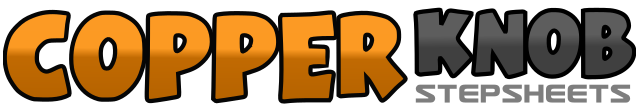 .......Count:32Wall:4Level:Beginner.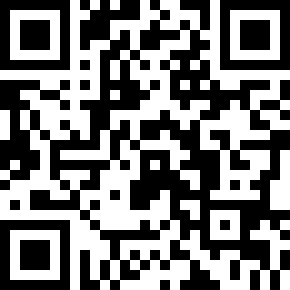 Choreographer:Jo Thompson Szymanski (USA) & Rita Thompson (USA)Jo Thompson Szymanski (USA) & Rita Thompson (USA)Jo Thompson Szymanski (USA) & Rita Thompson (USA)Jo Thompson Szymanski (USA) & Rita Thompson (USA)Jo Thompson Szymanski (USA) & Rita Thompson (USA).Music:Puttin' On the Ritz - Scooter LeePuttin' On the Ritz - Scooter LeePuttin' On the Ritz - Scooter LeePuttin' On the Ritz - Scooter LeePuttin' On the Ritz - Scooter Lee........1&2Step right foot to right side, step together with left foot, step right foot to right side3-4Rock back with ball of left foot, replace weight forward to right foot5&6Step left foot to left side, step together with right foot, step left foot to left side7-8Rock back with ball of right foot, replace weight forward to left foot1&2Step right foot to right side, step together with left foot, step right foot to right side3-4Rock back with ball of left foot, replace weight forward to right foot5&6Step left foot to left side, step together with right foot, step left foot to left side7-8Rock back with ball of right foot, replace weight forward to left foot1-2Touch right toe to right side, step right foot across front of left3-4Touch left toe to left side, step left foot across front of right5-6Touch right toe to right side, step right foot across front of left7-8Touch left toe to left side, step left foot across front of right1-4Step right foot across front of left, step back with left foot, turn ¼ right, step right foot to right side, step slightly forward with left foot5-8Step right foot across front of left, step back with left foot, step right foot to right side, step together with left foot